Cette ligne a une longueur maximum de 35 caractèresMANDAT de Prélèvement SEPARéférence unique du mandat : numéro identifiant école + année du 1er prélèvement 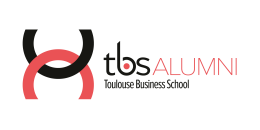 En signant  ce  formulaire  de  mandat,  vous  autorisez  (A) TBS Alumni (ADESCT)  à envoyer des instructions à votre banque pour débiter votre compte, et (B) votre banque à débiter votre compte conformément  aux instructions de TBS Alumni (ADESCT).Vous bénéficiez du droit d’être remboursé par votre banque selon les conditions décrites dans la convention que vous avez passée avec elle. Une demande de remboursement  doit être présentée :- dans les 8 semaines suivant la date de débit de votre compte pour un prélèvement autorisé,- sans tarder et au plus tard dans les 13 mois en cas de prélèvement non autorisé.Veuillez compléter les champs marqués *En signant  ce  formulaire  de  mandat,  vous  autorisez  (A) TBS Alumni (ADESCT)  à envoyer des instructions à votre banque pour débiter votre compte, et (B) votre banque à débiter votre compte conformément  aux instructions de TBS Alumni (ADESCT).Vous bénéficiez du droit d’être remboursé par votre banque selon les conditions décrites dans la convention que vous avez passée avec elle. Une demande de remboursement  doit être présentée :- dans les 8 semaines suivant la date de débit de votre compte pour un prélèvement autorisé,- sans tarder et au plus tard dans les 13 mois en cas de prélèvement non autorisé.Veuillez compléter les champs marqués *En signant  ce  formulaire  de  mandat,  vous  autorisez  (A) TBS Alumni (ADESCT)  à envoyer des instructions à votre banque pour débiter votre compte, et (B) votre banque à débiter votre compte conformément  aux instructions de TBS Alumni (ADESCT).Vous bénéficiez du droit d’être remboursé par votre banque selon les conditions décrites dans la convention que vous avez passée avec elle. Une demande de remboursement  doit être présentée :- dans les 8 semaines suivant la date de débit de votre compte pour un prélèvement autorisé,- sans tarder et au plus tard dans les 13 mois en cas de prélèvement non autorisé.Veuillez compléter les champs marqués *En signant  ce  formulaire  de  mandat,  vous  autorisez  (A) TBS Alumni (ADESCT)  à envoyer des instructions à votre banque pour débiter votre compte, et (B) votre banque à débiter votre compte conformément  aux instructions de TBS Alumni (ADESCT).Vous bénéficiez du droit d’être remboursé par votre banque selon les conditions décrites dans la convention que vous avez passée avec elle. Une demande de remboursement  doit être présentée :- dans les 8 semaines suivant la date de débit de votre compte pour un prélèvement autorisé,- sans tarder et au plus tard dans les 13 mois en cas de prélèvement non autorisé.Veuillez compléter les champs marqués *En signant  ce  formulaire  de  mandat,  vous  autorisez  (A) TBS Alumni (ADESCT)  à envoyer des instructions à votre banque pour débiter votre compte, et (B) votre banque à débiter votre compte conformément  aux instructions de TBS Alumni (ADESCT).Vous bénéficiez du droit d’être remboursé par votre banque selon les conditions décrites dans la convention que vous avez passée avec elle. Une demande de remboursement  doit être présentée :- dans les 8 semaines suivant la date de débit de votre compte pour un prélèvement autorisé,- sans tarder et au plus tard dans les 13 mois en cas de prélèvement non autorisé.Veuillez compléter les champs marqués *En signant  ce  formulaire  de  mandat,  vous  autorisez  (A) TBS Alumni (ADESCT)  à envoyer des instructions à votre banque pour débiter votre compte, et (B) votre banque à débiter votre compte conformément  aux instructions de TBS Alumni (ADESCT).Vous bénéficiez du droit d’être remboursé par votre banque selon les conditions décrites dans la convention que vous avez passée avec elle. Une demande de remboursement  doit être présentée :- dans les 8 semaines suivant la date de débit de votre compte pour un prélèvement autorisé,- sans tarder et au plus tard dans les 13 mois en cas de prélèvement non autorisé.Veuillez compléter les champs marqués *En signant  ce  formulaire  de  mandat,  vous  autorisez  (A) TBS Alumni (ADESCT)  à envoyer des instructions à votre banque pour débiter votre compte, et (B) votre banque à débiter votre compte conformément  aux instructions de TBS Alumni (ADESCT).Vous bénéficiez du droit d’être remboursé par votre banque selon les conditions décrites dans la convention que vous avez passée avec elle. Une demande de remboursement  doit être présentée :- dans les 8 semaines suivant la date de débit de votre compte pour un prélèvement autorisé,- sans tarder et au plus tard dans les 13 mois en cas de prélèvement non autorisé.Veuillez compléter les champs marqués *En signant  ce  formulaire  de  mandat,  vous  autorisez  (A) TBS Alumni (ADESCT)  à envoyer des instructions à votre banque pour débiter votre compte, et (B) votre banque à débiter votre compte conformément  aux instructions de TBS Alumni (ADESCT).Vous bénéficiez du droit d’être remboursé par votre banque selon les conditions décrites dans la convention que vous avez passée avec elle. Une demande de remboursement  doit être présentée :- dans les 8 semaines suivant la date de débit de votre compte pour un prélèvement autorisé,- sans tarder et au plus tard dans les 13 mois en cas de prélèvement non autorisé.Veuillez compléter les champs marqués *En signant  ce  formulaire  de  mandat,  vous  autorisez  (A) TBS Alumni (ADESCT)  à envoyer des instructions à votre banque pour débiter votre compte, et (B) votre banque à débiter votre compte conformément  aux instructions de TBS Alumni (ADESCT).Vous bénéficiez du droit d’être remboursé par votre banque selon les conditions décrites dans la convention que vous avez passée avec elle. Une demande de remboursement  doit être présentée :- dans les 8 semaines suivant la date de débit de votre compte pour un prélèvement autorisé,- sans tarder et au plus tard dans les 13 mois en cas de prélèvement non autorisé.Veuillez compléter les champs marqués *Votre Nom*1Nom / Prénoms du débiteur Nom / Prénoms du débiteur Nom / Prénoms du débiteur Nom / Prénoms du débiteur Nom / Prénoms du débiteur Nom / Prénoms du débiteur Votre adresse*2Numéro et nom de la rue Numéro et nom de la rue Numéro et nom de la rue Numéro et nom de la rue Numéro et nom de la rue Numéro et nom de la rue ** * * * 3Code Postal Code Postal Ville Ville Ville Ville *FranceFranceFranceFranceFranceFrance4Pays Pays Pays Pays Pays Pays Les coordonnées*5de votre compteNuméro d’identification international du compte bancaire - IBAN (International Bank Account Number)Numéro d’identification international du compte bancaire - IBAN (International Bank Account Number)Numéro d’identification international du compte bancaire - IBAN (International Bank Account Number)Numéro d’identification international du compte bancaire - IBAN (International Bank Account Number)Numéro d’identification international du compte bancaire - IBAN (International Bank Account Number)Numéro d’identification international du compte bancaire - IBAN (International Bank Account Number)*6Code international d’identification  de votre banque - BIC (Bank Identifier  Code)Code international d’identification  de votre banque - BIC (Bank Identifier  Code)Code international d’identification  de votre banque - BIC (Bank Identifier  Code)Code international d’identification  de votre banque - BIC (Bank Identifier  Code)Code international d’identification  de votre banque - BIC (Bank Identifier  Code)Code international d’identification  de votre banque - BIC (Bank Identifier  Code)Nom du Créancier*TBS Alumni TBS Alumni TBS Alumni TBS Alumni TBS Alumni TBS Alumni 7Nom du créancier Nom du créancier Nom du créancier Nom du créancier Nom du créancier Nom du créancier *FR79ZZZ427231FR79ZZZ427231FR79ZZZ427231FR79ZZZ427231FR79ZZZ427231FR79ZZZ4272318Identifiant du créancier Identifiant du créancier Identifiant du créancier Identifiant du créancier Identifiant du créancier Identifiant du créancier *9** Toulouse  Cedex 7* Toulouse  Cedex 7* Toulouse  Cedex 7* Toulouse  Cedex 7* Toulouse  Cedex 710Code PostalVille Ville Ville Ville Ville Pays : Pays : Pays : Pays : Pays : Pays : 11Type de Paiement*Paiement récurrent/répétitif    Paiement récurrent/répétitif    Paiement récurrent/répétitif    Paiement récurrent/répétitif    Paiement récurrent/répétitif    Paiement ponctuel 12Signé à*(1)(1)(1)(1)(1)13LieuLieuLieuLieuLieuDate : JJ/MM/AAASIGNATUREVeuillez signer ici Veuillez signer ici Veuillez signer ici Note : vos droits concernant le présent mandat sont expliqués dans un document que vous pourrez obtenir auprès de votre banqueNote : vos droits concernant le présent mandat sont expliqués dans un document que vous pourrez obtenir auprès de votre banqueNote : vos droits concernant le présent mandat sont expliqués dans un document que vous pourrez obtenir auprès de votre banqueNote : vos droits concernant le présent mandat sont expliqués dans un document que vous pourrez obtenir auprès de votre banqueNote : vos droits concernant le présent mandat sont expliqués dans un document que vous pourrez obtenir auprès de votre banqueNote : vos droits concernant le présent mandat sont expliqués dans un document que vous pourrez obtenir auprès de votre banqueNote : vos droits concernant le présent mandat sont expliqués dans un document que vous pourrez obtenir auprès de votre banqueNote : vos droits concernant le présent mandat sont expliqués dans un document que vous pourrez obtenir auprès de votre banqueNote : vos droits concernant le présent mandat sont expliqués dans un document que vous pourrez obtenir auprès de votre banqueInformations relatives au contrat entre le créancier et le débiteur - fournies seulement à titre indicatif.Informations relatives au contrat entre le créancier et le débiteur - fournies seulement à titre indicatif.Informations relatives au contrat entre le créancier et le débiteur - fournies seulement à titre indicatif.Informations relatives au contrat entre le créancier et le débiteur - fournies seulement à titre indicatif.Informations relatives au contrat entre le créancier et le débiteur - fournies seulement à titre indicatif.Informations relatives au contrat entre le créancier et le débiteur - fournies seulement à titre indicatif.Informations relatives au contrat entre le créancier et le débiteur - fournies seulement à titre indicatif.Informations relatives au contrat entre le créancier et le débiteur - fournies seulement à titre indicatif.Informations relatives au contrat entre le créancier et le débiteur - fournies seulement à titre indicatif.Code identifiant du débiteur14Tiers débiteur pour leIndiquer ici tout code que vous souhaitez voir restitué par votre banqueIndiquer ici tout code que vous souhaitez voir restitué par votre banqueIndiquer ici tout code que vous souhaitez voir restitué par votre banqueIndiquer ici tout code que vous souhaitez voir restitué par votre banqueIndiquer ici tout code que vous souhaitez voir restitué par votre banqueIndiquer ici tout code que vous souhaitez voir restitué par votre banqueIndiquer ici tout code que vous souhaitez voir restitué par votre banque15compte duquel le paiement est effectué Nom du tiers débiteur : si votre paiement concerne un accord passé entre TBS Alumni (ADESCT) et un tiers, (par exemple, vous payez la facture d’une autre personne) veuillez indiquer ici son nom.  Si vous payez pour votre propre compte, ne pas remplirNom du tiers débiteur : si votre paiement concerne un accord passé entre TBS Alumni (ADESCT) et un tiers, (par exemple, vous payez la facture d’une autre personne) veuillez indiquer ici son nom.  Si vous payez pour votre propre compte, ne pas remplirNom du tiers débiteur : si votre paiement concerne un accord passé entre TBS Alumni (ADESCT) et un tiers, (par exemple, vous payez la facture d’une autre personne) veuillez indiquer ici son nom.  Si vous payez pour votre propre compte, ne pas remplirNom du tiers débiteur : si votre paiement concerne un accord passé entre TBS Alumni (ADESCT) et un tiers, (par exemple, vous payez la facture d’une autre personne) veuillez indiquer ici son nom.  Si vous payez pour votre propre compte, ne pas remplirNom du tiers débiteur : si votre paiement concerne un accord passé entre TBS Alumni (ADESCT) et un tiers, (par exemple, vous payez la facture d’une autre personne) veuillez indiquer ici son nom.  Si vous payez pour votre propre compte, ne pas remplirNom du tiers débiteur : si votre paiement concerne un accord passé entre TBS Alumni (ADESCT) et un tiers, (par exemple, vous payez la facture d’une autre personne) veuillez indiquer ici son nom.  Si vous payez pour votre propre compte, ne pas remplirNom du tiers débiteur : si votre paiement concerne un accord passé entre TBS Alumni (ADESCT) et un tiers, (par exemple, vous payez la facture d’une autre personne) veuillez indiquer ici son nom.  Si vous payez pour votre propre compte, ne pas remplir(si différent du 16débiteur lui-même)Code identifiant du tiers débiteurCode identifiant du tiers débiteurCode identifiant du tiers débiteurCode identifiant du tiers débiteurCode identifiant du tiers débiteurCode identifiant du tiers débiteurCode identifiant du tiers débiteur17Nom du tiers créancier : le créancier doit compléter cette section s’il remet des prélèvements pour le compte d’un tiers.Nom du tiers créancier : le créancier doit compléter cette section s’il remet des prélèvements pour le compte d’un tiers.Nom du tiers créancier : le créancier doit compléter cette section s’il remet des prélèvements pour le compte d’un tiers.Nom du tiers créancier : le créancier doit compléter cette section s’il remet des prélèvements pour le compte d’un tiers.Nom du tiers créancier : le créancier doit compléter cette section s’il remet des prélèvements pour le compte d’un tiers.Nom du tiers créancier : le créancier doit compléter cette section s’il remet des prélèvements pour le compte d’un tiers.Nom du tiers créancier : le créancier doit compléter cette section s’il remet des prélèvements pour le compte d’un tiers.18Code identifiant du tiers créancierCode identifiant du tiers créancierCode identifiant du tiers créancierCode identifiant du tiers créancierCode identifiant du tiers créancierCode identifiant du tiers créancierCode identifiant du tiers créancierContrat concerné19Numéro d’identification du contrat Numéro d’identification du contrat Numéro d’identification du contrat Numéro d’identification du contrat Numéro d’identification du contrat Numéro d’identification du contrat Numéro d’identification du contrat 20Description du contrat  Description du contrat  Description du contrat  Description du contrat  Description du contrat  Description du contrat  Description du contrat  A retourner à TBS Alumni 20 bis Bld Lascrosses BP 7010 31068 Toulouse cedex 7 A retourner à TBS Alumni 20 bis Bld Lascrosses BP 7010 31068 Toulouse cedex 7 A retourner à TBS Alumni 20 bis Bld Lascrosses BP 7010 31068 Toulouse cedex 7 A retourner à TBS Alumni 20 bis Bld Lascrosses BP 7010 31068 Toulouse cedex 7 A retourner à TBS Alumni 20 bis Bld Lascrosses BP 7010 31068 Toulouse cedex 7 A retourner à TBS Alumni 20 bis Bld Lascrosses BP 7010 31068 Toulouse cedex 7 Ou alumni@tbs-education.frOu fax 05 61 29 46 91Ou alumni@tbs-education.frOu fax 05 61 29 46 91Ou alumni@tbs-education.frOu fax 05 61 29 46 91